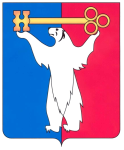 РОССИЙСКАЯ ФЕДЕРАЦИЯКРАСНОЯРСКИЙ КРАЙНОРИЛЬСКИЙ ГОРОДСКОЙ СОВЕТ ДЕПУТАТОВР Е Ш Е Н И ЕО представлении прокурора города Норильска об устранении нарушений жилищного законодательстваРассмотрев представление прокурора города Норильска от 09.09.2015 исх.            № 7/1-01-2015 об устранении нарушений жилищного законодательства, Городской СоветРЕШИЛ:1. Представление прокурора города Норильска удовлетворить.2. Поручить Руководителю Администрации города Норильска Позднякову Е.Ю. представить на рассмотрение очередной сессии Городского Совета соответствующие изменения в Положение о переселении граждан из непригодных жилых помещений муниципального жилищного фонда муниципального образования город Норильск и обеспечении жилищных прав собственников жилых помещений, расположенных в многоквартирных домах, признанных в установленном порядке аварийными и подлежащими сносу или реконструкции, утвержденное решением Городского Совета от 03.04.2012         № 2/4-21.3. Контроль исполнения настоящего решения возложить на председателя комиссии Городского Совета по городскому хозяйству Пестрякова А.А.Глава города Норильска                                                                         О.Г. Курилов«15» сентября 2015 года№ 26/4-586